Joseph R. John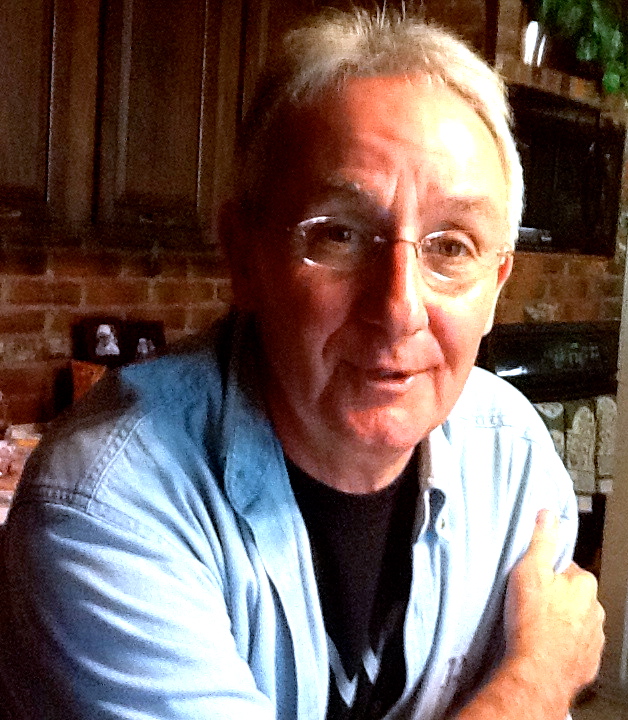 Background InformationJoe John retired as 2nd Vice President Marketing from Monumental Life Insurance Company (a division of AEGON USA), after spending 32 years in the Life Insurance Industry.Joe’s primary responsibilities at Monumental included marketing, marketing communications, sales support, product training, product development, and sales systems development He was also responsible for assisting the company’s 2ndVP Creative Services in the creative staging, scripting and production of the company’s conferences and training meetings. “I never met a stage or a teleprompter I didn’t like!”He has undergraduate and masters degrees from St. Joseph’s University in Philadelphia and the University of Delaware, and earned the Chartered Life Underwriter Designation from the American College.In addition to his volunteer activities, Joe is “active” in retirement. He was Senior Public Relations Counselor for Business Communication Group and published more than 60 articles focusing on nonprofit board issues while working with the group. E: joseph.r.john@me.com 